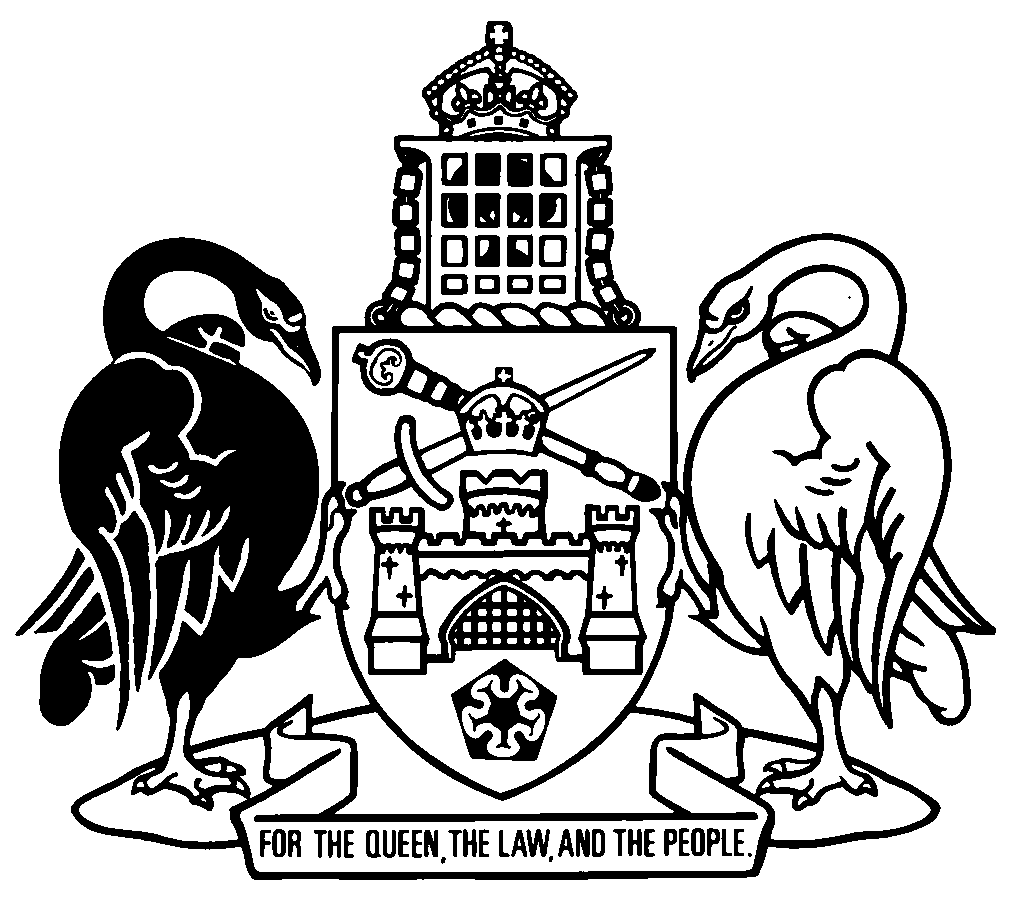 Australian Capital TerritoryAuditor-General Act 1996    A1996-23Republication No 20Effective:  22 November 2018 – 5 April 2022Republication date: 22 November 2018Last amendment made by A2018-42About this republicationThe republished lawThis is a republication of the Auditor-General Act 1996 (including any amendment made under the Legislation Act 2001, part 11.3 (Editorial changes)) as in force on 22 November 2018.  It also includes any commencement, amendment, repeal or expiry affecting this republished law to 22 November 2018.  The legislation history and amendment history of the republished law are set out in endnotes 3 and 4. Kinds of republicationsThe Parliamentary Counsel’s Office prepares 2 kinds of republications of ACT laws (see the ACT legislation register at www.legislation.act.gov.au):authorised republications to which the Legislation Act 2001 appliesunauthorised republications.The status of this republication appears on the bottom of each page.Editorial changesThe Legislation Act 2001, part 11.3 authorises the Parliamentary Counsel to make editorial amendments and other changes of a formal nature when preparing a law for republication.  Editorial changes do not change the effect of the law, but have effect as if they had been made by an Act commencing on the republication date (see Legislation Act 2001, s 115 and s 117).  The changes are made if the Parliamentary Counsel considers they are desirable to bring the law into line, or more closely into line, with current legislative drafting practice.  This republication does not include amendments made under part 11.3 (see endnote 1).Uncommenced provisions and amendmentsIf a provision of the republished law has not commenced, the symbol  U  appears immediately before the provision heading.  Any uncommenced amendments that affect this republished law are accessible on the ACT legislation register (www.legislation.act.gov.au). For more information, see the home page for this law on the register.ModificationsIf a provision of the republished law is affected by a current modification, the symbol  M  appears immediately before the provision heading.  The text of the modifying provision appears in the endnotes.  For the legal status of modifications, see the Legislation Act 2001, section 95.PenaltiesAt the republication date, the value of a penalty unit for an offence against this law is $160 for an individual and $810 for a corporation (see Legislation Act 2001, s 133).Australian Capital TerritoryAuditor-General Act 1996Contents	PagePart 1	Preliminary	2Division 1.1	Preliminary	2	1	Name of Act	2	2	Dictionary	2	3A	Notes	2	3B	Offences against Act—application of Criminal Code etc	3Division 1.2	Important concepts	3	5	Controlling interests	3Part 2	The auditor-general	5Division 2.1	Establishment and independence of auditor-general	5	6	Auditor-general	5	6A	Officer of the Legislative Assembly	5	7	Auditor-general—independence	6	7A	Reports for Annual Reports (Government Agencies) Act 2004	6Division 2.2	Appointment of auditor-general	6	8	Appointment	6	8AA	Term of appointment	7	8A	Acting auditor-general	7Division 2.3	Other provisions applying to auditor-general	8	8B	Oath or affirmation of office	8	8C	Disclosure of interests	8	8D	Auditor-general must not do other work etc	8	9	Resignation	9	9A	Retirement	9	9B	Suspension—generally	10	9BA	Suspension—public accounts committee notice and meetings	11	9BB	Suspension—ending suspension	12	9BC	Ending of appointment	13	9BD	Leave of absence	14Division 2.4	Office of the auditor-general	15	9C	Auditor-general’s staff	15	9D	Contractors	15	9DA	Staff not subject to direction from others	15	9E	Other arrangements for staff and facilities	16	9F	Delegation	16Part 3	Functions and powers	17Division 3.1	Application—pt 3	17	9G	Application—Office of the Legislative Assembly—pt 3	17Division 3.2	Functions	17	10	Functions	17	10A	Auditor under the Corporations Act	18	10B	Auditor-general may conduct audit of multiple entities	18	10C	Auditor-general may conduct joint or collaborative audit	18Division 3.3	Financial audits	19	11	Special financial audits	19	11A	Audit fees	19Division 3.4	Performance audits	20	11B	Meaning of performance audit	20	12	Performance audits—Territory	20	13	Annual performance audit program	21Division 3.5	Audit of non-public sector entities	22	13A	Meaning of public sector entity	22	13B	Meaning of non-public sector entity	23	13C	Minister or public accounts committee may request audit of non-public sector entity	23	13D	Non-public sector entity audits—initiated by auditor-general	24Division 3.6	Power to obtain information	24	14	Power to obtain information etc	24	14A	Power to administer oath or affirmation	25	14B	Failure to comply with notice under s 14 (1)	25	14C	Attendance before auditor-general—offences	26	14D	Privileges against self-incrimination and exposure to civil penalty	27	15	Access to premises and things—Territory	28	15A	Failure to comply with requirement—offence	29Division 3.7	Reports for Legislative Assembly	29	17	Reports for Legislative Assembly	29	18	Comments on proposed reports	31	19	Reporting sensitive information	33	20	Reporting Executive deliberations and decisions	34	21	Ministerial response to report for Legislative Assembly	34Part 5	Review of auditor-general	36Division 5.1	Strategic review of auditor-general	36	23	Meaning of strategic review—div 5.1	36	24	Strategic review to be carried out in each Assembly term	36	25	Strategic reviewer	36	26	Strategic review to be conducted as requested	36	27	Powers and obligations of strategic reviewer	37	28	Comments on proposed strategic review report	37	29	Strategic review report	38Division 5.2	Independent financial audit of auditor-general	39	30	Meaning of independent financial audit—div 5.2	39	31	Independent auditor	39	32	Independent financial audits	39	33	Powers and obligations of independent auditor	40Part 5A	Protected information	41	34	Meaning of protected information—pt 5A	41	35	Directions about protected information	41	36	Offences—use or divulge protected information	43	36A	Minister may direct disclosure of protected information	45Part 6	Miscellaneous	46	37	Protection of auditor-general etc from liability	46	37A	Reports to be given to Speaker	46	37B	Assistance for Speaker	47	38	Regulation-making power	47Dictionary		48Endnotes		51	1	About the endnotes	51	2	Abbreviation key	51	3	Legislation history	52	4	Amendment history	55	5	Earlier republications	66	6	Expired transitional or validating provisions	67Australian Capital TerritoryAuditor-General Act 1996An Act to provide for an auditor-general, and for related purposesPart 1	PreliminaryDivision 1.1	Preliminary1	Name of ActThis Act is the Auditor-General Act 1996.2	DictionaryThe dictionary at the end of this Act is part of this Act.Note 1	The dictionary at the end of this Act defines certain terms used in this Act, and includes references (signpost definitions) to other terms defined elsewhere in this Act.For example, the signpost definition ‘subsidiary, of a territory-owned corporation—see the Territory-owned Corporations Act 1990, dictionary.’ means that the term ‘subsidiary’ is defined in that dictionary and the definition applies to this Act.Note 2	A definition in the dictionary (including a signpost definition) applies to the entire Act unless the definition, or another provision of the Act, provides otherwise or the contrary intention otherwise appears (see Legislation Act, s 155 and s 156 (1)).3A	NotesA note included in this Act is explanatory and is not part of this Act.Note	See the Legislation Act, s 127 (1), (4) and (5) for the legal status of notes.3B	Offences against Act—application of Criminal Code etcOther legislation applies in relation to offences against this Act.Note 1	Criminal CodeThe Criminal Code, ch 2 applies to offences against this Act (see Code, pt 2.1).The chapter sets out the general principles of criminal responsibility (including burdens of proof and general defences), and defines terms used for offences to which the Code applies (eg conduct, intention, recklessness and strict liability).Note 2	Penalty unitsThe Legislation Act, s 133 deals with the meaning of offence penalties that are expressed in penalty units.Division 1.2	Important concepts5	Controlling interests	(1)	For this Act, the Territory or a territory entity has a controlling interest in a company if its interest in the company is such that—	(a)	it is able to—	(i)	control the composition of the board of directors of the company; or	(ii)	cast, or control the casting of, more than 50% of the maximum number of votes that might be cast at a general meeting of the company; or	(iii)	control more than 50% of the issued share capital of the company  (excluding any part of that issued share capital that carries no right to participate beyond a specified amount in a distribution of either profits or capital); or	(b)	if paragraph (a) does not apply—no other person holds a greater interest in the company.	(2)	For this Act, the Territory, or a territory entity, has a controlling interest in a joint venture if its interest in the venture is such that—	(a)	it is able to control the acts and things done in the course of the venture; or	(b)	if paragraph (a) does not apply—no other person is able to exercise greater control over the acts and things done in the course of the venture.	(3)	For this Act, the Territory, or a territory entity, has a controlling interest in a trust if its interest in the trust is such that—	(a)	it is able to control the acts and things done in the course of carrying out the terms of the trust; or	(b)	if paragraph (a) does not apply—no other person is able to exercise greater control over the acts and things done in the course of carrying out the terms of the trust.Part 2	The auditor-generalDivision 2.1	Establishment and independence of auditor-general6	Auditor-generalThere must be an Auditor-General for the Territory.6A	Officer of the Legislative Assembly	(1)	The auditor-general is an independent officer of the Legislative Assembly.	(2)	The functions, powers, rights, immunities and obligations of the auditor-general are as stated in this Act and any other law in force in the ACT.Note	A law in force in the ACT includes a territory law and a Commonwealth law.	(3)	There are no implied functions, powers, rights, immunities or obligations arising from the auditor-general being an independent officer of the Legislative Assembly.	(4)	The powers of the Legislative Assembly to act in relation to the auditor-general are as stated in this Act and any other law in force in the ACT.	(5)	In subsection (4):Legislative Assembly includes—	(a)	the members of the Legislative Assembly; and	(b)	the committees of the Legislative Assembly.	(6)	There are no implied powers of the Legislative Assembly arising from the auditor-general being an independent officer of the Legislative Assembly.7	Auditor-general—independence	(1)	Subject to this Act and to other Territory laws, the auditor-general has complete discretion in the exercise of the auditor-general’s functions.	(2)	In particular, the auditor-general is not subject to direction from anyone in relation to—	(a)	whether or not a particular audit is to be carried out; or	(b)	the way in which a particular audit is to be carried out; or	(c)	the priority to be given to any particular matter.7A	Reports for Annual Reports (Government Agencies) Act 2004If the auditor-general considers that compliance with the Annual Reports (Government Agencies) Act 2004 would prejudice the auditor-general’s independence, the auditor-general is not required to comply with that Act to that extent.Division 2.2	Appointment of auditor-general8	Appointment	(1)	The Speaker must, on behalf of the Territory, appoint a person as auditor-general.	(2)	The appointment must be made—	(a)	in consultation with the Chief Minister; and	(b)	in consultation with the Leader of the Opposition; and	(c)	in consultation with the leader (however described) of a registered party (other than the party to which the Chief Minister or Leader of the Opposition belongs) if at least 2 members of the Legislative Assembly are members of the party; and	(d)	in accordance with an open and accountable selection process.	(3)	The Speaker must not appoint a person as auditor-general unless—	(a)	the Speaker is satisfied that the person has extensive knowledge of, and experience in—	(i)	governance and risk management; or	(ii)	public administration; and	(b)	the public accounts committee agrees to the person’s appointment.	(4)	The auditor-general is appointed on the terms (if any) in relation to matters not provided for by this part or a determination under the Remuneration Tribunal Act 1995 that are prescribed by the management standards under the Public Sector Management Act 1994.	(5)	The appointment is a disallowable instrument.Note	A disallowable instrument must be notified, and presented to the Legislative Assembly, under the Legislation Act.	(6)	In this section:registered party—see the Electoral Act 1992, dictionary.8AA	Term of appointment	(1)	The auditor-general is to be appointed for 7 years.	(2)	A person who has been appointed auditor-general is not eligible for reappointment.8A	Acting auditor-general	(1)	Before the Speaker appoints a person to act as auditor-general, the Speaker must consult with the presiding member of the public accounts committee about the proposed appointment.	(2)	However, for a period of leave of absence approved by the Speaker under section 9BD, the auditor-general may appoint a person to act as auditor-general after consulting with the Speaker.Division 2.3	Other provisions applying to auditor-general8B	Oath or affirmation of officeBefore a person is appointed as auditor-general, the person must take an oath of office, or make an affirmation of office, before the Speaker.Note	For the form of the oath and affirmation of office, see the Oaths and Affirmations Act 1984, s 6 and sch 1.8C	Disclosure of interestsThe auditor-general must give a written statement of the auditor-general’s personal and financial interests to the Speaker within 7 days after—	(a)	the day the auditor-general is appointed; and	(b)	the first day of each financial year; and	(c)	the day there is a change in the interest.Note	The Speaker may only disclose the information in the statement in certain circumstances (see s 36).8D	Auditor-general must not do other work etcThe auditor-general must not—	(a)	have paid employment other than exercising the auditor-general’s functions; or	(b)	engage in any unpaid activity that is inconsistent with the auditor-general’s functions.9	ResignationThe auditor-general may resign by giving a signed notice of resignation to the Speaker.9A	Retirement	(1)	The Speaker may retire the auditor-general on the ground of physical or mental incapacity if—	(a)	the incapacity substantially affects the exercise of the auditor-general’s functions; and	(b)	the auditor-general consents to the retirement.	(2)	However, the auditor-general must not be retired on the ground of invalidity unless—	(a)	if the auditor-general is an eligible employee for the Superannuation Act 1976 (Cwlth)—	(i)	the auditor-general is under the auditor-general’s maximum retiring age within the meaning of that Act; and	(ii)	a certificate has been given by the Commonwealth Superannuation Board of Trustees No 2 under that Act, section 54C for the auditor-general; or	(b)	if the auditor-general is a member of the superannuation scheme established under the Superannuation Act 1990 (Cwlth)—	(i)	the auditor-general is under 60 years old; and	(ii)	a certificate has been given by the Commonwealth Superannuation Board of Trustees No 1 under that Act, section 13 for the auditor-general; or	(c)	if the auditor-general is an ordinary employer-sponsored member of PSSAP within the meaning of the Superannuation Act 2005 (Cwlth)—	(i)	the auditor-general is under 60 years old; and	(ii)	a certificate has been given by the Commonwealth Superannuation Board of Trustees No 1 under that Act, section 43 for the auditor-general.	(3)	In this section:invalidity means—	(a)	for an eligible employee for the Superannuation Act 1976 (Cwlth)—invalidity under that Act; or	(b)	for a member of the superannuation scheme established under the Superannuation Act 1990 (Cwlth)—invalidity under that Act; or	(c)	for an ordinary employer-sponsored member of PSSAP within the meaning of the Superannuation Act 2005 (Cwlth)—invalidity under that Act.physical or mental incapacity includes invalidity.9B	Suspension—generally	(1)	The Speaker may suspend the auditor-general on the ground of—	(a)	misbehaviour; or	(b)	physical or mental incapacity, if the incapacity substantially affects the exercise of the auditor-general’s functions.Note	Power given by a law to make a decision includes power to reverse or change the decision. The power to reverse or change the decision is exercisable in the same way, and subject to the same conditions, as the power to make the decision (see Legislation Act, s 180).	(2)	If the Speaker is considering suspending the auditor-general, the Speaker may ask 1 or more of the following for advice about the proposed suspension:	(a)	the public sector standards commissioner;	(b)	anyone else the Speaker considers appropriate.	(3)	If the Speaker suspends the auditor-general, the Speaker must give the auditor-general written notice of the suspension and a copy of a statement of the reasons for the suspension.Note	For what must be included in a statement of reasons, see the Legislation Act, s 179.	(4)	The suspension takes effect when the notice and statement are given to the auditor-general under subsection (3).	(5)	The auditor-general may be suspended only under this section.	(6)	The auditor-general is entitled to be paid salary and allowances while suspended.9BA	Suspension—public accounts committee notice and meetings	(1)	If the Speaker suspends the auditor-general, the Speaker must give written notice of the suspension and a copy of the statement of the reasons for the suspension to each member of the public accounts committee not later than the next business day, or if the committee has not been established, the next business day after the day the committee is established.	(2)	The public accounts committee must meet in relation to the auditor-general’s suspension—	(a)	not later than 3 business days after the day the committee is given written notice of the suspension (the notice day); and	(b)	at subsequent intervals of not longer than 30 days while the auditor-general is suspended (a regular meeting).	(3)	The public accounts committee must give the auditor-general written notice that a regular meeting will be held at least 3 business days before the day the meeting is to be held.	(4)	The auditor-general may make an oral or written submission (or both) to the committee about the auditor-general’s suspension.	(5)	At each regular meeting, the public accounts committee must review the auditor-general’s suspension and may at any time pass a resolution about the suspension, including a resolution—	(a)	recommending to the Speaker that the Speaker end the suspension; or	(b)	to make a statement to the Legislative Assembly recommending that the Speaker end the auditor-general’s appointment.9BB	Suspension—ending suspension	(1)	If the Speaker does not comply with section 9BA (1), the suspension ends at the end of the notice day.	(2)	If the public accounts committee fails to hold a meeting as required under section 9BA (2), the suspension ends on the day after the last day when the meeting could have been held.	(3)	If the public accounts committee makes a recommendation mentioned in section 9BA (5) (a) and the Speaker does not end the suspension within 1 business day after the day the recommendation is made—	(a)	the committee may at any time resolve to make a statement to the Legislative Assembly recommending that the suspension be ended; and	(b)	if the committee makes a statement mentioned in paragraph (a) and—	(i)	the Legislative Assembly resolves to end the suspension—the suspension ends on the passing of the resolution; or	(ii)	the Legislative Assembly does not deal with the statement within 3 sitting days—the suspension ends at the end of the 3rd sitting day.	(4)	If the public accounts committee makes a statement mentioned in section 9BA (5) (b)—	(a)	the Legislative Assembly may resolve to require the Speaker to end the auditor-general’s appointment; but	(b)	if the Legislative Assembly does not, within 3 sitting days, pass a resolution mentioned in paragraph (a)—the suspension ends at the end of the 3rd sitting day.	(5)	If the Speaker ends the auditor-general’s suspension, the Speaker must give written notice of the ending of the suspension and a copy of a statement of the reasons for ending the suspension to the auditor-general and the public accounts committee.Note	For what must be included in a statement of reasons, see the Legislation Act, s 179.	(6)	In this section:notice day—see section 9BA (2) (a).9BC	Ending of appointment	(1)	The Speaker must end the auditor-general’s appointment if—	(a)	the Legislative Assembly—	(i)	passes a resolution under section 9BB (4) (a); or	(ii)	otherwise resolves to require the Speaker to end the auditor-general’s appointment—	(A)	for misbehaviour; or	(B)	for physical or mental incapacity, if the incapacity substantially affects the exercise of the auditor-general’s functions; or	(b)	the auditor-general becomes bankrupt or personally insolvent.	(2)	For a resolution mentioned in subsection (1) (a) (ii)—	(a)	at least 7 days before the day the motion to which the resolution relates is first debated in the Legislative Assembly—	(i)	the Assembly must be given the notice of the motion and a statement of reasons for the motion; and	(ii)	the Speaker must—	(A)	give the auditor-general a copy of the notice and the statement of reasons; and	(B)	tell the auditor-general that a written submission about the motion may be made to the Speaker not later than 3 days after the day the auditor-general is given the notice; and	(b)	the Speaker must give any written submission to the Legislative Assembly before the day the motion is first debated in the Legislative Assembly.Note	For what must be included in a statement of reasons, see the Legislation Act, s 179.	(3)	The Speaker may end the auditor-general’s appointment if the auditor-general is absent from duty, except on leave granted by the Speaker, for 14 consecutive days or for 28 days in any 12 months.	(4)	The auditor-general’s appointment may be ended by the Speaker only under this section or section 9A (Retirement).9BD	Leave of absenceThe Speaker may approve leave of absence for the auditor-general on the terms the Speaker decides. Division 2.4	Office of the auditor-general9C	Auditor-general’s staff	(1)	The auditor-general may employ staff on behalf of the Territory.	(2)	The auditor-general’s staff must be employed under the Public Sector Management Act 1994.Note	The Public Sector Management Act 1994, div 8.2 applies to the auditor-general in relation to the employment of staff (see Public Sector Management Act 1994, s 152).9D	Contractors	(1)	The auditor-general may, on behalf of the Territory, engage a person under a contract to assist in the exercise of any function of the auditor-general.	(2)	Subsection (1) does not apply to a person who—	(a)	is the independent auditor; or	(b)	has been the independent auditor within the 12 months before the engagement.9DA	Staff not subject to direction from others	(1)	The auditor-general’s staff are not subject to direction from anyone other than the following people in relation to the exercise of the auditor-general’s functions:	(a)	the auditor-general;	(b)	another member of the auditor-general’s staff authorised by the auditor-general to give directions.	(2)	In this section:staff means—	(a)	staff mentioned in section 9C; and	(b)	a contractor mentioned in section 9D.9E	Other arrangements for staff and facilitiesThe auditor-general may arrange with the head of service to use the services of a public servant or Territory facilities.Note	The head of service may delegate powers in relation to the management of public servants to a public servant or another person (see Public Sector Management Act 1994, s 18).9F	DelegationThe auditor-general may delegate the auditor-general’s functions under this Act to—	(a)	a member of staff mentioned in section 9C; or	(b)	a person engaged by the auditor-general under section 9D (Contractors).Note	For the making of delegations and the exercise of delegated functions, see the Legislation Act, pt 19.4.Part 3	Functions and powersNote	Certain provisions of this part apply to an independent auditor, see s 32.Division 3.1	Application—pt 39G	Application—Office of the Legislative Assembly—pt 3This part applies to the Office of the Legislative Assembly as if—	(a)	a reference in this part to a directorate were a reference to the office; and	(b)	a reference in this part to the responsible director-general were a reference to the clerk of the Legislative Assembly.Division 3.2	Functions10	Functions	(1)	In addition to the functions given to the auditor-general by this Act, the auditor-general has the following functions:	(a)	to promote public accountability in the public administration of the Territory;	(b)	to audit annual financial statements of the Territory, directorates and territory authorities under the Financial Management Act;	(c)	to audit the accounts and records in relation to any person, body or thing ascertained in accordance with the regulations;	(d)	to conduct performance audits in relation to any person, body or thing ascertained in accordance with the regulations; 	(e)	any function given to the auditor-general by or under any other law of the Territory;	(f)	to do anything incidental or conducive to any of the auditor-general’s functions.Note	The auditor-general must consult with the inspector of correctional services in relation to the exercise of a function under pars (a) to (d) involving a detainee or correctional centre or service (see Inspector of Correctional Services Act 2017, s 33).	(2)	The auditor-general must exercise the auditor-general’s functions in the way the auditor-general considers appropriate, having regard to recognised professional standards and practices.10A	Auditor under the Corporations Act	(1)	The auditor-general must accept appointment under the Corporations Act as the auditor of a public sector company.	(2)	This section does not, by implication, limit the auditor-general’s power to engage a person under section 24.10B	Auditor-general may conduct audit of multiple entitiesThe auditor-general may conduct a single audit of 2 or more entities under this Act (a multi-entity audit) if satisfied that it is appropriate to do so.10C	Auditor-general may conduct joint or collaborative auditThe auditor-general may conduct an audit (a joint audit) under this Act jointly, or in collaboration, with the auditor-general of the Commonwealth or a State if the auditor-general reasonably believes the Commonwealth or State has an interest in the audit.Note	State includes the Northern Territory (see Legislation Act, dict, pt 1).Division 3.3	Financial audits11	Special financial audits	(1)	The auditor-general may, in relation to each financial year—	(a)	audit the accounts and records of a public sector company;	(b)	audit the accounts and records in relation to a joint venture in which the Territory or a territory entity has a controlling interest; or	(c)	audit the accounts and records in relation to a trust in which the Territory or a territory entity has a controlling interest.	(2)	An audit under subsection (1) of a public sector company must not be taken to be an audit under the Corporations Act.11A	Audit fees	(1)	This section applies to an entity if—	(a)	the entity’s annual financial statements are audited under the Financial Management Act; or	(b)	the entity’s accounts or records are audited under section 11 (Special financial audits); or	(c)	the entity’s accounts or records are audited under another territory law.	(2)	The entity is liable to pay to the auditor-general on behalf of the Territory fees for the audit based on a scale of fees decided by the auditor-general.	(3)	The fees are payable within 30 days after the day a claim for payment is given to the person by the auditor-general.	(4)	The auditor-general may make a claim for payment for an instalment of the fees before the audit is finished.	(5)	A report by the auditor-general under the Annual Reports (Government Agencies) Act 2004 must include details of the basis on which fees for audits conducted during the reporting period were decided by the auditor-general. Division 3.4	Performance audits11B	Meaning of performance auditIn this Act:performance audit, of a person, body or thing, means a review or examination of any aspect of the operations of the entity.12	Performance audits—Territory	(1)	The auditor-general may at any time conduct a performance audit in respect of—	(a)	a directorate; or	(b)	a territory entity; or	(c)	a joint venture in which the Territory or a territory entity has a controlling interest; or	(d)	a trust in which the Territory or a territory entity has a controlling interest.	(2)	In the conduct of a performance audit, the auditor-general may, where appropriate, take into account environmental issues relative to the operations being reviewed or examined, having regard to the principles of ecologically sustainable development.	(3)	In this section:ecologically sustainable development means the effective integration of economic and environmental considerations in decision-making processes achievable through implementation of the following principles:	(a)	the precautionary principle;	(b)	the inter-generational equity principle;	(c)	conservation of biological diversity and ecological integrity;	(d)	improved valuation and pricing of environmental resources.the inter-generational equity principle means that the present generation should ensure that the health, diversity and productivity of the environment is maintained or enhanced for the benefit of future generations.the precautionary principle means that, if there is a threat of serious or irreversible environmental damage, a lack of full scientific certainty should not be used as a reason for postponing measures to prevent environmental degradation.13	Annual performance audit program	(1)	The auditor-general must, before the end of each financial year, prepare a program (an annual performance audit program) for performance audits that the auditor-general intends to conduct in the next financial year under—	(a)	section 12 (Performance audits—Territory); and	(b)	section 13C (Minister or public accounts committee may request audit of non-public sector entity); and	(c)	section 13D (Non-public sector entity audits—initiated by auditor-general).	(2)	In preparing an annual performance audit program, the auditor-general must consult—	(a)	the public accounts committee; and	(b)	each member of the Legislative Assembly; and	(c)	the head of service; and	(d)	anyone else the auditor-general considers appropriate.Note	The auditor-general has complete discretion in the exercise of his or her functions and is not subject to direction from anyone about whether a particular audit is to be carried out (see s 7).	(3)	The annual performance audit program must be published on the auditor-general’s website.Note	The auditor-general’s website is accessible at www.audit.act.gov.au.Division 3.5	Audit of non-public sector entities13A	Meaning of public sector entity	(1)	In this Act:public sector entity means—	(a)	a directorate; or	(b)	a territory authority; or	(c)	a territory-owned corporation; or	(d)	a territory controlled company, joint venture or trust.	(2)	In this section:territory controlled company, joint venture or trust means a company, joint venture or trust in which the Territory or a territory entity has a controlling interest.Note	Controlling interest—see s 5.13B	Meaning of non-public sector entityIn this Act:non-public sector entity means an entity that is not a public sector entity.13C	Minister or public accounts committee may request audit of non-public sector entity	(1)	This section applies if a public sector entity provides property to a non-public sector entity for a purpose.	(2)	The Minister or the public accounts committee may ask the auditor-general to conduct a performance audit of the non-public sector entity in relation to the property provided by the public sector entity.	(3)	The auditor-general may conduct the requested audit if satisfied that—	(a)	the usual acquittal procedures for the use of property provided by a public sector entity have been exhausted; and	(b)	there are no other mechanisms reasonably available to the public sector entity to resolve the proposed subject of the audit; and	(c)	failure to conduct the audit may result in significant risk to the Territory.	(4)	If the auditor-general conducts the requested audit, the auditor-general must record the reasons for the decision in the audit report.	(5)	In conducting the audit, the auditor-general may exercise a power under division 3.6 (Power to obtain information) only to the extent that it relates to the property provided by the public sector entity.13D	Non-public sector entity audits—initiated by auditor-general	(1)	This section applies if a public sector entity provides property to a non-public sector entity for a purpose.	(2)	The auditor-general may at any time, on the auditor-general’s own initiative, conduct a performance audit of the non-public sector entity in relation to the property provided by the public sector entity if satisfied of the matters mentioned in section 13C (3) (a) to (c). 	(3)	If the auditor-general conducts an audit under subsection (2), the auditor-general must record the reasons for the decision in the audit report.	(4)	In conducting the audit, the auditor-general may exercise a power under division 3.6 (Power to obtain information) only to the extent that it relates to the property provided by the public sector entity.Division 3.6	Power to obtain information14	Power to obtain information etc	(1)	For this Act, the auditor-general may, by written notice, require a person to do any 1 or more of the following:	(a)	to give stated information to the auditor-general within a stated reasonable time; 	(b)	to produce a stated document in the possession or control of the person to the auditor-general within a stated reasonable time;	(c)	to attend and answer questions before the auditor-general at a stated reasonable time and place.Note 1	For how the notice may be given, see the Legislation Act, pt 19.5.Note 2	The notice may require a person to verify information or a document by a statutory declaration (see Legislation Act, s 54 (1)).Note 3	Document includes anything from which images, sounds, messages or writings can be produced or reproduced, (see Legislation Act, dict, pt 1).	(2)	The notice must—	(a)	state that the requirement is made under this section; and 	(b)	contain a statement to the effect that failure to comply with the notice is an offence; and	(c)	contain a statement about the effect of section 14D (Privileges against self-incrimination and exposure to civil penalty).	(3)	To remove any doubt, a reference to the giving of information to, or answering a question before, the auditor-general includes the giving of an explanation in relation to something done or not done by a person.	(4)	A regulation may prescribe fees and expenses payable to a person who is given a notice under subsection (1).14A	Power to administer oath or affirmation	(1)	For section 14 (1) (c), the auditor-general may require the person to answer questions on oath or affirmation.Note	For the taking of an oath or the making of an affirmation, see the Oaths and Affirmations Act 1984.	(2)	For subsection (1), the auditor-general may administer an oath or affirmation to the person that the answers the person is to give will be true.14B	Failure to comply with notice under s 14 (1)	(1)	A person who is given a notice under section 14 (1) (a) or (b) (Power to obtain information etc) commits an offence if the person fails to comply with the notice.Maximum penalty:  50 penalty units.Note	The Legislation Act, s 171 deals with client legal privilege.	(2)	A person who is given a notice under section 14 (1) (c) commits an offence if the person fails to attend before the auditor-general in accordance with the notice.Maximum penalty:  50 penalty units.	(3)	An offence against this section is a strict liability offence.14C	Attendance before auditor-general—offences	(1)	A person commits an offence if—	(a)	the person is required by a notice under section 14 (1) (c) (Power to obtain information etc) to attend and answer questions before the auditor-general; and	(b)	the person attends before the auditor-general; and	(c)	the auditor-general requires the person to swear an oath or make an affirmation that the answers the person is to give will be true; and	(d)	the person fails to swear the oath or make the affirmation.Maximum penalty:  50 penalty units.	(2)	A person commits an offence if—	(a)	the person is required by a notice under section 14 (1) (c) to attend and answer questions before the auditor-general; and	(b)	the person attends before the auditor-general; and	(c)	the auditor-general requires the person to answer a question; and	(d)	the person fails to answer the question.Maximum penalty:  50 penalty units.	(3)	A person commits an offence if—	(a)	the person is required by a notice under section 14 (1) (c) to attend and answer questions before the auditor-general; and	(b)	the person attends before the auditor-general; and	(c)	the person fails to continue to attend as required by the auditor-general until excused from further attendance.Maximum penalty:  50 penalty units.	(4)	Subsection (3) does not apply if it was not reasonable in the circumstances for the auditor-general to continue to require the person to attend and answer questions.	(5)	An offence against this section is a strict liability offence.14D	Privileges against self-incrimination and exposure to civil penalty	(1)	This section applies if—	(a)	a person is attending before the auditor-general in accordance with a requirement under section 14 (Power to obtain information etc); and	(b)	the auditor-general requires the person to give information or answer a question.	(2)	This section also applies if a person is required by a notice under section 14 to produce a document.	(3)	The person cannot rely on the common law privileges against self-incrimination and exposure to the imposition of a civil penalty to refuse to give the information, produce the document or answer the question.Note	The Legislation Act, s 171 deals with client legal privilege.	(4)	However, any information, document or thing obtained, directly or indirectly, because of the giving of the information, the production of the document or the answer to the question is not admissible in evidence against the person in a civil or criminal proceeding, other than a proceeding for an offence against this part or the Criminal Code, part 3.4 (False or misleading statements, information and documents).15	Access to premises and things—Territory	(1)	For this Act, the auditor-general or an authorised person may, at any reasonable time, enter and remain on premises occupied by the Territory or a territory entity.	(2)	The auditor-general or an authorised person may do any 1 or more of the following in relation to the premises or anything on the premises:	(a)	examine and copy, or take extracts from, any document on the premises;	(b)	examine anything else on the premises;	(c)	require a person on the premises to give the auditor-general or authorised person reasonable help to exercise a function under this section.Example for par (a)copying a computer file to a data storage deviceExample for par (c)assisting in accessing data held in or accessible from a computer on the premisesNote 1	Document includes anything from which images, sounds, messages or writings can be produced or reproduced, (see Legislation Act, dict, pt 1).Note 2	An example is part of the Act, is not exhaustive and may extend, but does not limit, the meaning of the provision in which it appears (see Legislation Act, s 126 and s 132).	(3)	The auditor-general is not entitled to enter or remain on the premises if the auditor-general does not produce written proof of his or her appointment when asked by a person on the premises.	(4)	An authorised person is not entitled to enter or remain on the premises if the person does not produce written proof of authority when asked by a person on the premises.	(5)	In this section:authorised person means a person authorised in writing by the auditor-general for this section.premises includes land and any place.15A	Failure to comply with requirement—offence	(1)	A person commits an offence if—	(a)	the auditor-general or an authorised person makes a requirement of the person under section 15 (2) (c); and	(b)	the person is informed by the auditor-general or authorised person to the effect that failure to comply with the requirement is an offence; and	(c)	the person fails to comply with the requirement.Maximum penalty:  50 penalty units.Note	The Legislation Act, s 171 deals with client legal privilege.	(2)	An offence against this section is a strict liability offence.	(3)	In this section:authorised person—see section 15 (5).Division 3.7	Reports for Legislative Assembly17	Reports for Legislative Assembly	(1)	The auditor-general may at any time prepare a report for the Legislative Assembly on any matter arising in connection with the exercise of the auditor-general’s functions.	(2)	The report must include the substance of any comments received by the auditor-general under section 18.	(3)	The auditor-general, in a report of a special financial audit or a performance audit—	(a)	may include any information that he or she considers desirable in relation to the activities that are the subject of the audit; and	(b)	is to set out the reasons for opinions expressed in the report; and	(c)	may include any recommendations arising out of the audit that the auditor-general considers appropriate to make.	(4)	If the Legislative Assembly is sitting when the auditor-general has finished the report—	(a)	the auditor-general must give the report to the Speaker; and	(b)	the Speaker must present the report to the Legislative Assembly on the next sitting day.	(5)	If the Legislative Assembly is not sitting when the auditor-general has finished the report—	(a)	the auditor-general must give the report, and a copy for each member of the Legislative Assembly, to the Speaker; and	(b)	the report is taken for all purposes to have been presented to the Legislative Assembly on the day the auditor-general gives it to the Speaker (the report day); and	(c)	publication of the report is taken to have been ordered by the Legislative Assembly on the report day; and	(d)	the Speaker must arrange for a copy of the report to be given to each member of the Legislative Assembly on the report day; and	(e)	the Speaker may give directions for the printing and circulation, and in relation to the publication, of the report; and	(f)	despite paragraph (b), the Speaker must present the report to the Legislative Assembly on the next sitting day.	(6)	The auditor-general may give a copy of the report to a Minister or the head of service if, in the auditor-general’s opinion, the Minister or head of service has a special interest in the report.	(7)	In this section:Speaker, for a report given to the Deputy Speaker or clerk under section 37A (Reports to be given to Speaker), means the Deputy Speaker or clerk.18	Comments on proposed reports	(1)	This section applies if the auditor-general is preparing a report for the Legislative Assembly under section 17.	(2)	The auditor-general must give a draft of the report (the proposed report), or, if the auditor-general considers that only part of the proposed report relates to a person, a part of the proposed report, to the following people:	(a)	if the proposed report is about an audit under section 12 (Performance audits—Territory)—the responsible director-general for the directorate, territory authority, public sector company, joint venture or trust;	(b)	if the proposed report is about an audit under section 13C (Minister or public accounts committee may request audit of non-public sector entity) or section 13D (Non-public sector entity audits—initiated by auditor-general)—	(i)	if the non-public sector entity is—	(A)	an individual—the individual; or	(B)	not an individual—the chief executive officer (however described) of the non-public sector entity; and	(ii)	the responsible director-general for the public sector entity that gave the property to the non-public sector entity;	(c)	if the proposed report is about a multi-entity audit—the head of service.	(3)	The auditor-general may also give all or part of the proposed report to anyone else the auditor-general considers has a direct interest in the proposed report.	(4)	However, if the auditor-general must give all or part of the proposed report to a non-public sector entity under subsection (2) (b) (i), the auditor-general must not give the report, or the part of the report, to anyone else under subsection (2) or (3) until after—	(a)	the time for comments under the non-public sector entity’s proposed report notice has ended; and	(b)	the auditor-general has considered any comments received from the non-public sector entity.	(5)	If the auditor-general gives a person all or part of a proposed report under subsection (2) or (3), the auditor-general must also give the person written notice (a proposed report notice) stating that the person may give written comments about the proposed report to the auditor-general before the end of—	(a)	14 days after the day the notice is given to the person; or	(b)	a longer period stated in the notice.Note	Comments received under this section must be taken into consideration and included in the final report (see s (7) and s 17 (2)).	(6)	However, the auditor-general need not give a proposed report notice in relation to more than 1 proposed report, or part of a proposed report, given to a person.	(7)	If the auditor-general receives comments under this section, the auditor-general must consider the comments in preparing the final report.19	Reporting sensitive information	(1)	The auditor-general must not include information in a report for the Legislative Assembly if the auditor-general considers that the disclosure of the information would, on balance, be contrary to the public interest.	(2)	The disclosure of information may be contrary to the public interest only if the disclosure would be reasonably likely to—	(a)	infringe an individual’s right to privacy, or any other right under the Human Rights Act 2004; or	(b)	disclose a trade secret, or the business affairs or research of an entity; or	(c)	prejudice the investigation of a contravention of a law; or	(d)	prejudice relations between the ACT government and another government; or	(e)	disclose information mentioned in the Legal Aid Act 1977, section 92 (2) (a) or contained in a document mentioned in that Act, section 92 (2) (b).	(3)	However, the auditor-general may include in the report information mentioned in subsection (1) if the auditor-general is satisfied that the substance of the information is public knowledge.	(4)	If, under subsection (1), the auditor-general omits information mentioned in subsection (2) (a) to (d) from a report for the Legislative Assembly, the auditor-general may prepare a special report for the public accounts committee that includes the information.	(5)	The auditor-general must give the special report to the presiding member of the committee.	(6)	The presiding member must present the special report to the committee.	(7)	A special report presented to the committee is taken for all purposes to have been referred to the committee by the Legislative Assembly for inquiry and any report that the committee considers appropriate.20	Reporting Executive deliberations and decisions	(1)	The auditor-general may include deliberative information in a report for the Legislative Assembly only if the auditor-general considers that it is in the public interest to include the information.Note	Deliberative information—see the dictionary.	(2)	The auditor-general must consult the Chief Minister in deciding whether it is in the public interest to include particular deliberative information in a report.	(3)	If the Chief Minister objects to the inclusion of particular deliberative information in a report, the auditor-general—	(a)	may include the information in the report; but	(b)	if the information is included—must tell the Chief Minister about the inclusion at least 7 days before the report is published.21	Ministerial response to report for Legislative Assembly	(1)	Within 4 months after the day a report by the auditor-general is presented to the Legislative Assembly under section 17 (Reports for Legislative Assembly), the Minister must—	(a)	prepare a written response to the report; and	(b)	either—	(i)	present the response to the Legislative Assembly; or	(ii)	give the response, and a copy for each member of the Assembly, to the Speaker.	(2)	If the Minister gives the response to the Speaker—	(a)	the Speaker must arrange for a copy of the response to be given to each member of the Legislative Assembly; and	(b)	the Minister must present the response to the Legislative Assembly—	(i)	on the next sitting day; or	(ii)	if the next sitting day is the first meeting of the Legislative Assembly after a general election of members of the Assembly—on the second sitting day after the election.	(3)	In this section:Speaker, for a response given to the Deputy Speaker or clerk under section 37A (Reports to be given to Speaker), means the Deputy Speaker or clerk.Part 5	Review of auditor-generalDivision 5.1	Strategic review of auditor-general23	Meaning of strategic review—div 5.1In this division:strategic review, of the auditor-general, means—	(a)	a review of the auditor-general’s functions; and	(b)	a performance audit of the auditor-general.24	Strategic review to be carried out in each Assembly term	(1)	A strategic review of the auditor-general must be carried out once in each term of the Legislative Assembly.	(2)	The public accounts committee must decide when the strategic review is to be carried out.25	Strategic reviewer	(1)	When the public accounts committee decides that the strategic review of the auditor-general is to be carried out, the public accounts committee must ask the Speaker to, on behalf of the Territory, engage a person to conduct the strategic review.	(2)	If requested by the public accounts committee, the Speaker must, on behalf of the Territory, engage an appropriately qualified person (the strategic reviewer) under a contract to conduct the strategic review.26	Strategic review to be conducted as requested	(1)	If the Speaker engages a strategic reviewer under section 25—	(a)	the public accounts committee must—	(i)	decide terms of reference for the strategic review, in consultation with the Minister; and	(ii)	ask the strategic reviewer to conduct the strategic review according to the terms of reference; and	(b)	the strategic reviewer must conduct the requested strategic review as soon as practicable after receiving the request.	(2)	The strategic reviewer may conduct a strategic review of the auditor-general only when requested under this section.27	Powers and obligations of strategic reviewer	(1)	The strategic reviewer has the same powers and obligations in relation to the strategic review as the auditor-general has under the following provisions in relation to a performance audit under section 12 (Performance audits—Territory):	(a)	division 3.6 (Power to obtain information);	(b)	section 19 (Reporting sensitive information);	(c)	section 35 (Directions about protected information);	(d)	section 36 (Offences—use or divulge protected information).	(2)	The strategic reviewer may include deliberative information in a report for the Legislative Assembly only if the information has previously been published.Example—information previously publishedinformation included in a previous report for the Legislative Assembly Note 1	Deliberative information—see the dictionary.Note 2	An example is part of the Act, is not exhaustive and may extend, but does not limit, the meaning of the provision in which it appears (see Legislation Act, s 126 and s 132).28	Comments on proposed strategic review report	(1)	This section applies if the strategic reviewer is preparing a report about the strategic review for the Legislative Assembly under section 29.	(2)	The strategic reviewer must give the auditor-general—	(a)	a copy of the proposed report; and	(b)	a written notice (a proposed report notice) stating that the auditor-general may give written comments about the proposed report to the strategic reviewer before the end of—	(i)	14 days after the day the notice is given to the auditor-general; or	(ii)	a longer period stated in the notice.	(3)	If the strategic reviewer receives comments under this section, the strategic reviewer must consider the comments in preparing the final report.	(4)	In this section:proposed report means a draft version of a report.29	Strategic review report	(1)	As soon as practicable after completing a strategic review, the strategic reviewer must give a report about the strategic review to the Speaker.	(2)	The report must include the substance of any comments received by the strategic reviewer under section 28 (3).	(3)	The Speaker must present a copy of the report to the Legislative Assembly.Division 5.2	Independent financial audit of auditor-general30	Meaning of independent financial audit—div 5.2In this division:independent financial audit, of the auditor-general, means an audit of an annual financial statement prepared by the auditor-general under the Financial Management Act, section 27 (Annual financial statements of directorates).Note	The Financial Management Act (FMA), s 27 applies to the auditor-general as if a reference in that section to a directorate included a reference to the auditor-general (see FMA, s 4 (1) (b) (i)).31	Independent auditorThe Speaker must, on behalf of the Territory, engage an appropriately qualified person (the independent auditor) under a contract to—	(a)	conduct independent financial audits of the auditor-general; and	(b)	exercise functions as required under the Financial Management Act.Note	The FMA, s 4 (1A) applies that Act, div 3.2 to the auditor-general as if a reference in that division to the auditor-general were a reference to the independent auditor.The FMA, s 29 requires the independent auditor to give the auditor-general audit opinions about annual financial statements.32	Independent financial audits	(1)	The independent auditor must conduct an independent financial audit of each annual financial statement prepared by the auditor-general under the Financial Management Act, division 3.2 (Financial reports and performance statements of directorates).	(2)	As soon as practicable after completing an independent financial audit, the independent auditor must give a written report about the audit to the Speaker.	(3)	However, the independent auditor must give the auditor-general a draft version of the report before preparing the final report.33	Powers and obligations of independent auditor	(1)	The independent auditor has the same powers and obligations in relation to the conduct of an independent financial audit as the auditor-general has under the following provisions in relation to a performance audit under section 12 (Performance audits—Territory):	(a)	division 3.6 (Power to obtain information);	(b)	section 19 (Reporting sensitive information);	(c)	section 35 (Directions about protected information);	(d)	section 36 (Offences—use or divulge protected information).	(2)	The independent auditor may include deliberative information in a report for the Legislative Assembly only if the information has previously been published.Example—information previously publishedinformation included in a previous report for the Legislative Assembly Note 1	Deliberative information—see the dictionary.Note 2	An example is part of the Act, is not exhaustive and may extend, but does not limit, the meaning of the provision in which it appears (see Legislation Act, s 126 and s 132).Part 5A	Protected information34	Meaning of protected information—pt 5AIn this part—protected information means information that is disclosed to, or obtained by, a person to whom this section applies because of the exercise of a function under this Act by the person or someone else.Example—protected informationinformation obtained by the auditor-general under s 14 in the course of conducting an auditNote	An example is part of the Act, is not exhaustive and may extend, but does not limit, the meaning of the provision in which it appears (see Legislation Act, s 126 and s 132).35	Directions about protected information	(1)	The auditor-general, or a person authorised by the auditor-general (an authorised person), may give a direction to a person prohibiting or restricting the disclosure of protected information.	(2)	In deciding whether to give a direction under subsection (1), the auditor-general or authorised person must have regard to whether the direction—	(a)	would promote the purposes of this Act; or	(b)	is necessary or desirable to protect the integrity of an audit or investigation (however described) by the auditor-general.	(3)	The auditor-general or authorised person may also have regard to any other relevant matter in deciding whether to give a direction under subsection (1).	(4)	A person commits an offence if—	(a)	the auditor-general or an authorised person has given to the person or someone else a direction under subsection (1) prohibiting or restricting the disclosure of protected information; and	(b)	the person knows that the direction has been given; and	(c)	the person discloses the information to someone else.Maximum penalty:  50 penalty units, imprisonment for 6 months or both.	(5)	Subsection (4) does not apply if the information is disclosed—	(a)	under this Act or another territory law; or	(b)	in relation to the exercise of a function, as a person to whom this section applies, under this Act or another territory law; or	(c)	in a court proceeding.	(6)	Subsection (4) does not apply to the disclosure of protected information—	(a)	if the protected information is about a person—with the person’s consent; or	(b)	in accordance with a disclosure direction; orNote	Disclosure direction—see s 36A.	(c)	to an entity prescribed by regulation.Note 1	The defendant has an evidential burden in relation to the matters mentioned in s (5) and s (6) (see Criminal Code, s 58).Note 2	If the protected information disclosed under s (5) or s (6) is provided by a person under s 14, the information and any information directly or indirectly derived from it may not be admissible in evidence against the person in another criminal proceeding (see s 14D).36	Offences—use or divulge protected information	(1)	A person to whom this section applies commits an offence if—	(a)	the person uses information; and	(b)	the information is protected information; and	(c)	the person is reckless about whether the information is protected information.Maximum penalty: 50 penalty units, imprisonment for 6 months or both.	(2)	A person to whom this section applies commits an offence if—	(a)	the person does something that divulges information; and	(b)	the information is protected information; and	(c)	the person is reckless about whether—	(i)	the information is protected information; and	(ii)	doing the thing would result in the information being divulged to someone else.Maximum penalty: 50 penalty units, imprisonment for 6 months or both.	(3)	This section does not apply if the information is used or divulged—	(a)	under this Act or another territory law; or	(b)	in relation to the exercise of a function, as a person to whom this section applies, under this Act or another territory law; or	(c)	in a court proceeding.	(4)	This section does not apply to the using or divulging of protected information—	(a)	if the protected information is about a person—with the person’s consent; or	(b)	in accordance with a disclosure direction; orNote	Disclosure direction—see s 36A.	(c)	to an entity prescribed by regulation.Note 1	The defendant has an evidential burden in relation to the matters mentioned in s (3) and s (4) (see Criminal Code, s 58).Note 2	If the protected information used or divulged under s (3) or s (4) is provided by a person under s 14, the information and any information directly or indirectly derived from it may not be admissible in evidence against the person in another criminal proceeding (see s 14D).	(5)	A person to whom this section applies need not divulge protected information to a court, or produce a document containing protected information to a court, unless it is necessary to do so for this Act or another law applying in the territory.	(6)	In this section:court includes a tribunal, authority or person having power to require the production of documents or the answering of questions.divulge includes—	(a)	communicate; or	(b)	publish.person to whom this section applies means—	(a)	a person who is or has been—	(i)	the auditor-general; or	(ii)	anyone acting under the direction or authority of the auditor-general; or	(b)	anyone else who has exercised a function under this Act.produce includes allow access to.use information includes make a record of the information.Note	The Crimes Act 1900, s 153 also deals with disclosure of information by public employees or people performing services for the Territory or a territory authority.  Section 36 applies to the auditor-general and anyone else who has exercised a function under the Act.36A	Minister may direct disclosure of protected informationThe Minister may direct a person to disclose protected information to someone else (a disclosure direction) if the Minister certifies that the disclosure is necessary in the public interest.Part 6	Miscellaneous37	Protection of auditor-general etc from liability	(1)	A protected person is not personally liable for conduct done honestly and without recklessness—	(a)	in the exercise of a function under this Act or another law; or	(b)	in the reasonable belief that the conduct was in the exercise of a function under this Act or another law.	(2)	Any liability that would, apart from this section, attach to the protected person attaches instead to the Territory.	(3)	In this section:conduct means an act or an omission to do an act.protected person means a person who is or has been—	(a)	the auditor-general; or	(b)	a member of the staff of the auditor-general.staff means—	(a)	staff mentioned in section 9C; and	(b)	a contractor mentioned in section 9D; and	(c)	a public servant mentioned in section 9E.37A	Reports to be given to Speaker	(1)	A report or response required by this Act to be given to the Speaker must—	(a)	if the Speaker is unavailable—be given to the Deputy Speaker; or	(b)	if both the Speaker and Deputy Speaker are unavailable—be given to the clerk of the Legislative Assembly.	(2)	For subsection (1), the Speaker or Deputy Speaker is unavailable if—	(a)	he or she is absent from duty; or	(b)	there is a vacancy in the office.37B	Assistance for SpeakerIn exercising a function under this Act, the Speaker may seek administrative support or advice from—	(a)	the Office of the Legislative Assembly; or	(b)	another entity that is able to provide impartial administrative support or advice.38	Regulation-making power	(1)	The Executive may make regulations for this Act.Note	A regulation must be notified, and presented to the Legislative Assembly, under the Legislation Act.	(2)	The Executive must consult with the auditor-general and the public accounts committee before making a regulation under this Act.	(3)	Subject to any disallowance or amendment under the Legislation Act, chapter 7, a regulation under this Act commences—	(a)	if there is a motion to disallow the regulation and the motion is negatived by the Legislative Assembly—on the day after the day the motion is negatived; or	(b)	on the day after the 6th sitting day after the day it is presented to the Legislative Assembly under that chapter; or	(c)	if the regulation provides for a later date or time of commencement—on that date or at that time.Dictionary(see s 2)Note 1	The Legislation Act contains definitions and other provisions relevant to this Act.Note 2	For example, the Legislation Act, dict, pt 1, defines the following terms:	appointment	bankrupt or personally insolvent	director-general (see s 163)	entity	Executive	exercise	fail	function	head of service	law, of the Territory	Office of the Legislative Assembly	public servant	Speaker	territory law	territory-owned corporation	under.chief executive officer—see the Financial Management Act, dictionary.contract—see the Financial Management Act, dictionary.controlling interest—see section 5.deliberative information means information that discloses a deliberation or decision of the Executive.directorate—see the Financial Management Act, dictionary.disclosure direction—see section 36A (Minister may direct disclosure of protected information).Financial Management Act means the Financial Management Act 1996.head of service—see the Public Sector Management Act 1994, dictionary.independent auditor—see section 31.independent financial audit, of the auditor-general, for division 5.2 (Independent financial audit of auditor-general)—see section 30.joint audit—see section 10C.multi-entity audit—see section 10B.non-public sector entity—see section 13B.performance audit, of a person, body or thing—see section 11B.protected information, for part 5A (Protected information)—see section 34.public accounts committee means the committee of the Legislative Assembly whose functions include the examination of financial statements for the Territory, a directorate or a territory authority.public sector company means—	(a)	a subsidiary of a territory authority; or	(b)	a territory-owned corporation; or	(c)	a subsidiary of a territory-owned corporation; or	(d)	a company prescribed by regulation; or	(e)	any other company in which the Territory or another territory entity has a controlling interest.public sector entity—see section 13A.responsible director-general means—	(a)	for a directorate—the responsible director-general in relation to the directorate under the Financial Management Act; and	(b)	for a territory authority—the chief executive officer of the authority under the Financial Management Act; and	(c)	for a public sector company—the person responsible for managing the affairs of the company; and	(d)	for a joint venture or trust in which the Territory or a territory entity has a controlling interest—the responsible director-general of the directorate or territory entity that is responsible for matters most closely related to that interest.special financial audit means an audit conducted under section 11.strategic review, of the auditor-general, for division 5.1 (Strategic review of auditor-general)—see section 23.strategic reviewer, for division 5.1 (Strategic review of auditor-general)—see section 25 (2).subsidiary, of a territory-owned corporation—see the Territory-owned Corporations Act 1990, dictionary.territory authority—see the Financial Management Act, dictionary.territory entity means—	(a)	a territory authority; or	(b)	a public sector company.Endnotes1	About the endnotesAmending and modifying laws are annotated in the legislation history and the amendment history.  Current modifications are not included in the republished law but are set out in the endnotes.Not all editorial amendments made under the Legislation Act 2001, part 11.3 are annotated in the amendment history.  Full details of any amendments can be obtained from the Parliamentary Counsel’s Office.Uncommenced amending laws are not included in the republished law.  The details of these laws are underlined in the legislation history.  Uncommenced expiries are underlined in the legislation history and amendment history.If all the provisions of the law have been renumbered, a table of renumbered provisions gives details of previous and current numbering.  The endnotes also include a table of earlier republications.2	Abbreviation key3	Legislation historyAuditor-General Act 1996 A1996-23 notified 4 June 1996 (Gaz 1996 No S101)commenced 1 July 1996 (s 2)as amended byAuditor-General (Amendment) Act 1997 A1997-90 notified 1 December 1997 (Gaz 1997 No S380)commenced 1 December 1997 (s 2)Legislation (Consequential Amendments) Act 2001 A2001-44 pt 27notified 26 July 2001 (Gaz 2001 No 30)s 1, s 2 commenced 26 July 2001 (IA s 10B)pt 27 commenced 12 September 2001 (s 2 and see Gaz 2001 No S65)Auditor-General Amendment Act 2001 A2001-52 notified 12 July 2001 (Gaz 2001 No 28)commenced 12 July 2001 (s 2)Legislation Amendment Act 2002 A2002-11 pt 2.2notified LR 27 May 2002 s 1, s 2 commenced 27 May 2002 (LA s 75)pt 2.2 commenced 28 May 2002 (s 2 (1))Statute Law Amendment Act 2002 A2002-30 pt 3.5notified LR 16 September 2002s 1, s 2 taken to have commenced 19 May 1997 (LA s 75 (2))pt 3.5 commenced 17 September 2002 (s 2 (1))Annual Reports (Government Agencies) Act 2004 A2004-8 s 27notified LR 19 March 2004
s 1, s 2 commenced 19 March 2004 (LA s 75 (1))
s 27 commenced 13 April 2004 (s 2 and CN2004-5)Annual Reports Legislation Amendment Act 2004 A2004-9 sch 1 pt 1.3notified LR 19 March 2004
s 1, s 2 commenced 19 March 2004 (LA s 75 (1))
sch 1 pt 1.3 commenced 13 April 2004 (s 2 and see Annual Reports (Government Agencies) Act 2004 A2004-8, s 2 and CN2004-5)Auditor-General Amendment Act 2004 A2004-72notified LR 8 September 2004
s 1, s 2 commenced 8 September 2004 (LA s 75 (1))
remainder commenced 9 September 2004 (s 2)Statute Law Amendment Act 2008 A2008-28 sch 3 pt 3.6notified LR 12 August 2008s 1, s 2 commenced 12 August 2008 (LA s 75 (1))sch 3 pt 3.6 commenced 26 August 2008 (s 2)Statute Law Amendment Act 2009 (No 2) A2009-49 sch 3 pt 3.4notified LR 26 November 2009s 1, s 2 commenced 26 November 2009 (LA s 75 (1))sch 3 pt 3.4 commenced 17 December 2009 (s 2)Administrative (One ACT Public Service Miscellaneous Amendments) Act 2011 A2011-22 sch 1 pt 1.14notified LR 30 June 2011s 1, s 2 commenced 30 June 2011 (LA s 75 (1))sch 1 pt 1.14 commenced 1 July 2011 (s 2 (1))Statute Law Amendment Act 2011 (No 3) A2011-52 sch 3 pt 3.6notified LR 28 November 2011s 1, s 2 commenced 28 November 2011 (LA s 75 (1))sch 3 pt 3.6 commenced 12 December 2011 (s 2)Legislative Assembly (Office of the Legislative Assembly) Act 2012 A2012-26 sch 1 pt 1.2notified LR 24 May 2012s 1, s 2 commenced 24 May 2012 (LA s 75 (1))sch 1 pt 1.2 commenced 1 July 2012 (s 2)Auditor-General Amendment Act 2013 A2013-25notified LR 20 August 2013s 1, s 2 commenced 20 August 2013 (LA s 75 (1))remainder commenced 20 February 2014 (s 2 and LA s 79)Officers of the Assembly Legislation Amendment Act 2013 A2013-41 pt 2notified LR 7 November 2013s 1, s 2 commenced 7 November 2013 (LA s 75 (1))pt 2 commenced 1 July 2014 (s 2)Officers of the Assembly Legislation Amendment Act 2014 A2014-22 pt 2notified LR 26 May 2014s 1, s 2 commenced 26 May 2014 (LA s 75 (1))pt 2 commenced 1 July 2014 (s 2 and see Officers of the Assembly Legislation Amendment Act 2013 A2013-41 s 2)Auditor-General Amendment Act 2014 A2014-31notified LR 20 August 2014s 1, s 2 commenced 20 August 2014 (LA s 75 (1))remainder commenced 21 August 2014 (s 2)Statute Law Amendment Act 2015 (No 2) A2015-50 sch 1 pt 1.1, sch 3 pt 3.2notified LR 25 November 2015s 1, s 2 commenced 25 November 2015 (LA s 75 (1))sch 1 pt 1.1, sch 3 pt 3.2 commenced 9 December 2015 (s 2)Public Sector Management Amendment Act 2016 A2016-52 sch 1 pt 1.7notified LR 25 August 2016s 1, s 2 commenced 25 August 2016 (LA s 75 (1))sch 1 pt 1.7 commenced 1 September 2016 (s 2)Legislative Assembly Legislation Amendment Act 2017 A2017-41 pt 2notified LR 13 November 2017s 1, s 2 commenced 13 November 2017 (LA s 75 (1))pt 2 commenced 14 November 2017 (s 2)Inspector of Correctional Services Act 2017 A2017-47 sch 2 pt 2.1notified LR 7 December 2017s 1, s 2 commenced 7 December 2017 (LA s 75 (1))sch 2 pt 2.1 commenced 8 December 2017 (s 2 (1))Statute Law Amendment Act 2018 A2018-42 sch 3 pt 3.4notified LR 8 November 2018s 1, s 2 taken to have commenced 1 July 2018 (LA s 75 (2))sch 3 pt 3.4 commenced 22 November 2018 (s 2 (1))4	Amendment historyPreliminarydiv 1.1 hdg	ins A2013-25 s 4Name of Acts 1	sub A2002-30 amdt 3.36Dictionarys 2	orig s 2	om A2001-44 amdt 1.311	pres s 2	(prev s 3) renum and reloc as s 2 A2002-30 amdt 3.39	am A2018-42 amdt 3.20Application of terms used in Financial Management Acts 3	orig s 3	renum as s 2 A2002-30 amdt 3.39	pres s 3	ins A2002-30 amdt 3.39	om A2013-25 s 5	defs reloc to dict A2002-30 amdt 3.38	def controlling interest reloc to dict A2002-30 amdt 3.38	def Financial Management Act reloc to dict A2002-30 amdt 3.38	def independent auditor reloc to dict A2002-30 amdt 3.38	def performance audit reloc to dict A2002-30 amdt 3.38	def public accounts committee reloc to dict A2002-30 amdt 3.38	def public sector company reloc to dict A2002-30 amdt 3.38	def Public Sector Management Act reloc to dict A2002-30 amdt 3.38	def responsible chief executive reloc to dict A2002-30 amdt 3.38	def Speaker om R2 LA	def subsidiary om A2002-30 amdt 3.37	def Territory entity reloc to dict A2002-30 amdt 3.38	 Territory owned corporation om A2002-30 amdt 3.37Notess 3A	ins A2002-30 amdt 3.39Offences against Act—application of Criminal Code etcs 3B	ins A2004-72 s 4Reports to be given to Speakers 4	renum and reloc as s 37AImportant conceptsdiv 1.2 hdg	ins A2013-25 s 7Establishment and independence of auditor-generaldiv 2.1 hdg	ins A2013-25 s 7Auditor-generals 6	am A2008-28 amdt 3.34Officer of the Legislative Assemblys 6A	ins A2013-41 s 4	am A2017-41 ss 4-6Auditor-general—independences 7	sub A2013-25 s 9Reports for Annual Reports (Government Agencies) Act 2004s 7A	(prev s 9A) ins A2004-8 s 27	renum and reloc as s 7A A2013-25 s 12Appointment of auditor-generaldiv 2.2 hdg	ins A2013-25 s 9Appointments 7B	(prev sch 1 s 1.1) am A2001-52 s 6; A2002-30 amdt 3.45; A2008-28 amdt 3.34	renum and reloc as s 7B A2013-25 s 47	om A2013-41 s 5Appointments 8	am A2008-28 amdt 3.34, amdt 3.35; A2011-52 amdt 3.13	sub A2013-41 s 5	am A2016-52 amdt 1.30; A2017-41 s 7, s 8; pars renum R18 LATerm of appointments 8AA	ins A2017-41 s 9Acting auditor-generals 8A	(prev sch 1 s 1.6) sub A2002-30 amdt 3.47	renum as sch 1 s 1.5 R7 LA	renum and reloc as s 8A A2013-25 s 48	sub A2013-41 s 6Other provisions applying to auditor-generaldiv 2.3 hdg	ins A2013-25 s 10Application of Legislation Act, div 19.3.3s 8B	(prev sch 1 s 1.7) ins A2002-11 amdt 2.4	renum as sch 1 s 1.6 R7 LA	renum and reloc as s 8B A2013-25 s 48	om A2013-41 s 7	ins A2013-41 s 8Disclosure of interestss 8C	ins A2013-41 s 8Auditor-general must not do other work etcs 8D	ins A2013-41 s 8Resignations 9	orig s 9	am A2002-30 amdt 3.49	om A2013-25 s 11	pres s 9	(prev sch 1 s 1.3) renum as sch 1 s 1.2 R7 LA	renum and reloc as s 9 A2013-25 s 48	am A2013-41 s 9Retirements 9A	orig s 9A	renum as s 7A	pres s 9A	(prev sch 1 s 1.4) renum as s 1.3 R7 LA	renum and reloc as s 9A A2013-25 s 48	sub A2013-41 s 8Suspension—generallys 9B	(prev sch 1 s 1.5) am A2008-28 amdt 3.33, amdt 3.34	renum as sch 1 s 1.4 R7 LA	am A2009-49 amdt 3.10	renum and reloc as s 9B A2013-25 s 48	sub A2013-41 s 8	am A2015-50 amdt 3.4; A2016-52 amdt 1.31Suspension—public accounts committee notice and meetingss 9BA	ins A2013-41 s 8Suspension—ending suspensions 9BB	ins A2013-41 s 8	am A2015-50 amdt 3.5Ending of appointments 9BC	ins A2013-41 s 8	am A2015-50 amdt 3.6Leave of absences 9BD	ins A2013-41 s 8Office of the auditor-generaldiv 2.4 hdg	ins A2013-25 s 10Auditor-general’s staffs 9C	ins A2013-25 s 10	am A2013-41 s 11	sub A2016-52 amdt 1.32Contractorss 9D	(prev s 24) am A2002-30 amdt 3.49	renum and reloc as s 9D A2013-25 s 39Staff not subject to direction from otherss 9DA	ins A2013-41 s 12Other arrangements for staff and facilitiess 9E	(prev s 25) sub A2011-22 amdt 1.52	renum and reloc as s 9E A2013-25 s 39	sub A2016-52 amdt 1.33Delegations 9F	(prev s 26) sub A2002-30 amdt 3.44	am A2013-25 s 40	renum and reloc as s 9F A2013-25 s 41	am A2016-52 amdt 1.34Functions and powerspt 3 hdg note	ins A2004-72 s 5Application—pt 3div 3.1 hdg	ins A2013-25 s 13Application—Office of the Legislative Assembly—pt 3s 9G hdg	(prev s 20 hdg) sub A2013-25 s 33s 9G	(prev s 20) am A2011-22 amdt 1.55, amdt 1.56	sub A2012-26 amdt 1.9	renum and reloc as s 9G A2013-25 s 34Functionsdiv 3.2 hdg	ins A2013-25 s 13Functionss 10	am A2002-30 amdt 3.40; A2011-22 amdt 1.49; A2013-25 s 14; A2017-47 amdt 2.1Auditor under the Corporations Acts 10A	(prev s 13) am A2008-28 amdt 3.34	renum and reloc as s 10A A2013-25 s 19Auditor-general may conduct audit of multiple entitiess 10B	ins A2013-25 s 15Auditor-general may conduct joint or collaborative audits 10C	ins A2013-25 s 15Financial auditsdiv 3.3 hdg	ins A2013-25 s 15Special financial auditss 11	am A2008-28 amdt 3.34Audit feess 11A	(prev s 16) am A2004-9 amdt 1.3	sub A2004-72 s 10	renum and reloc as s 11A A2013-25 s 23Performance auditsdiv 3.4 hdg	ins A2013-25 s 16Meaning of performance audits 11B	ins A2013-25 s 16Performance audits—Territorys 12 hdg	sub A2013-25 s 17s 12	am A1997-90 s 4; A2002-30 amdt 3.41; A2004-72 s 6; ss renum R6 LA (see A2004-72 s 7); A2008-28 amdt 3.35; A2011-22 amdt 1.56; A2013-25 s 18Annual performance audit programs 13	orig s 13	renum and reloc as s 10A	pres s 13	ins A2013-25 s 20Audit of non-public sector entitiesdiv 3.5 hdg	ins A2013-25 s 21Meaning of public sector entitys 13A	ins A2013-25 s 21Meaning of non-public sector entitys 13B	ins A2013-25 s 21Minister or public accounts committee may request audit of non-public sector entitys 13C	ins A2013-25 s 21Non-public sector entity audits—initiated by auditor-generals 13D	ins A2013-25 s 21Power to obtain informationdiv 3.6 hdg	ins A2013-25 s 21Power to obtain information etcs 14	am A2002-30 amdt 3.49	sub A2004-72 s 8Power to administer oath or affirmations 14A	ins A2004-72 s 8Failure to comply with notice under s 14 (1)s 14B	ins A2004-72 s 8Attendance before auditor-general—offencess 14C	ins A2004-72 s 8Privileges against self-incrimination and exposure to civil penaltys 14D	ins A2004-72 s 8Access to premises and things—Territorys 15 hdg	sub A2013-25 s 22s 15	am A2002-30 amdt 3.49	sub A2004-72 s 9Failure to comply with requirement—offences 15A	ins A2004-72 s 9Audit feess 16	renum and reloc as s 11AReports for Legislative Assemblydiv 3.7 hdg	ins A2013-25 s 24Reports for Legislative Assemblys 17	sub A2001-52 s 4	am A2002-30 amdt 3.42, amdt 3.49; A2011-22 amdt 1.55; A2013-25 ss 25-27; A2013-41 s 13; ss renum R13 LA; A2015-50 amdt 1.1; ss renum R16 LAComments on proposed reportss 18	am A2008-28 amdt 3.34; A2011-22 amdt 1.55	sub A2013-25 s 28; A2014-31 s 4Reporting sensitive informations 19	sub A2004-72 s 11	am A2013-25 s 29, s 30; ss renum R12 LAReporting Executive deliberations and decisionss 19A	renum as s 20Reporting Executive deliberations and decisionss 20	orig s 20	renum and reloc as s 9G	pres s 20	(prev s 19A) ins A2004-72 s 11	sub A2013-25 s 31	renum as s 20 A2013-25 s 32Ministerial response to report for Legislative Assemblys 21	am A2002-30 amdt 3.43; A2011-22 amdt 1.50, amdt 1.56; A2013-25 s 35	om A2014-22 s 4	ins A2015-50 amdt 1.2Administrationpt 4 hdg	om A2014-22 s 4Proposed appropriationss 22	am A2008-28 amdt 3.35; A2011-52 amdt 3.14	om A2014-22 s 4Additional amounts for certain auditss 22A	ins A2001-52 s 5	am A2011-52 amdt 3.15; A2013-25 s 36, s 37	om A2014-22 s 4Review of auditor-generalpt 5 hdg	ins A2013-25 s 42Strategic review of auditor-generaldiv 5.1 hdg	ins A2013-25 s 42Meaning of strategic review—div 5.1s 23	am A2008-28 amdt 3.34; A2011-22 amdt 1.51	om A2013-25 s 38	ins A2013-25 s 42Strategic review to be carried out in each Assembly terms 24	orig s 24	renum and reloc as s 9D	pres s 24	ins A2013-25 s 42Strategic reviewers 25	orig s 25	renum and reloc as s 9E	pres s 25	ins A2013-25 s 42Strategic review to be conducted as requesteds 26	orig s 26	renum and reloc as s 9F	pres s 26	ins A2013-25 s 42Powers and obligations of strategic reviewers 27	sub A2013-25 s 42Comments on proposed strategic review reports 28	sub A2013-25 s 42Strategic review reports 29	am A2008-28 amdt 3.34	sub A2013-25 s 42Independent financial audit of auditor-generaldiv 5.2 hdg	ins A2013-25 s 42Meaning of independent financial audit—div 5.2s 30	am A2008-28 amdt 3.34	sub A2013-25 s 42; A2014-22 s 5Independent auditors 31	am A2008-28 amdt 3.34	sub A2013-25 s 42	am A2014-22 s 6Independent financial auditss 32	am A2002-30 amdt 3.49	sub A2004-72 s 12; A2013-25 s 42	am A2014-22 s 7Meaning of protected information for pt 6s 32A	renum as s 33Disclosure of protected informations 32B	renum as s 34Directions about protected informations 32C	renum as s 35Authorised disclosures of protected informations 32D	renum as s 36Powers and obligations of independent auditors 33	orig s 33	renum as s 37	prev s 33	(prev s 32A) ins A2004-72 s 13	renum R6 LA (see A2004-72 s 15)	om A2013-25 s 43	pres s 33	ins A2013-25 s 42Protected informationpt 5A hdg	ins A2013-25 s 42Meaning of protected information—pt 5As 34	orig s 34	am A2002-30 amdt 3.49	om A2004-72 s 14	prev s 34	(prev s 32B) ins A2004-72 s 13	renum R6 LA (see A2004-72 s 15)	om A2013-25 s 43	pres s 34	ins A2013-25 s 42Directions about protected informations 35	orig s 35	renum as s 38	pres s 35	(prev s 32C) ins A2004-72 s 13	renum R6 LA (see A2004-72 s 15)	am A2013-25 s 44	reloc to pt 5A A2013-25 s 45Offences—use or divulge protected informations 36	orig s 36	(prev s 32D) ins A2004-72 s 13	renum R6 LA (see A2004-72 s 15)	prev s 36	om A2013-25 s 46	pres s 36	ins A2013-25 s 42Minister may direct disclosure of protected informations 36A	ins A2013-25 s 42Protection of auditor-general etc from liabilitys 37	(prev s 33) am A2002-30 amdt 3.49	renum R6 LA (see A2004-72 s 15)	sub A2008-28 amdt 3.32	am A2016-52 amdt 1.35Reports to be given to Speakers 37A	(prev s 4) am A2008-28 amdt 3.34	renum and reloc as s 37A A2013-25 s 6	am A2015-50 amdt 1.3Assistance for Speakers 37B	ins A2017-41 s 10Regulation-making powers 38	(prev s 35) sub A2001-44 amdt 1.312	renum R6 LA (see A2004-72 s 15)	am A2013-41 s 14Transitional—Officers of the Assembly Legislation Amendment Act 2013pt 10 hdg	ins A2013-41 s 15	exp 1 July 2015 (s 51)Existing appointment of auditor-generals 50	ins A2013-41 s 15	exp 1 July 2015 (s 51)Expiry—pt 10s 51	ins A2013-41 s 15	exp 1 July 2015 (s 51)Appointment and terms of office of auditor-generalsch 1	ss renum R7 LAAppointmentsch 1 s 1.1	renum and reloc as s 7BResignationsch 1 s 1.2	orig sch 1 s 1.2	om A2002-30 amdt 3.46	prev sch 1 s 1.2	renum and reloc as s 9Retirementsch 1 s 1.3	renum and reloc as s 9ARemoval from officesch 1 s 1.4	renum and reloc as s 9BActing auditor-generalsch 1 s 1.5	renum and reloc as s 8AApplication of Legislation Act, div 19.3.3sch 1 s 1.6	renum and reloc as s 8BApplication of Legislation Act, div 19.3.3sch 1 s 1.7	renum as sch 1 s 1.6 R7 LADictionarydict	ins A2002-30 amdt 3.48	am A2004-72 s 16; A2009-49 amdt 3.11; A2011-22 amdt 1.53; A2011-52 amdt 3.16; A2012-26 amdt 1.10; A2013-25 s 50; A2013-41 s 16; A2015-50 amdt 3.7; A2016-52 amdt 1.36	def appropriation ins A2013-25 s 51	om A2015-50 amdt 3.8	def chief executive officer ins A2013-25 s 51	def contract ins A2013-25 s 51	def controlling interest reloc from s 3 A2002-30 amdt 3.38	def deliberative information ins A2013-25 s 51	def directorate ins A2013-25 s 51	def disclosure direction ins A2013-25 s 51	def Financial Management Act reloc from s 3 A2002-30 amdt 3.38	def head of service ins A2013-25 s 51	def independent auditor reloc from s 3 A2002-30 amdt 3.38	sub A2013-25 s 52	def independent financial audit ins A2013-25 s 53	def joint audit ins A2013-25 s 53	def multi-entity audit ins A2013-25 s 53	def non-public sector entity ins A2013-25 s 53	def performance audit reloc from s 3 A2002-30 amdt 3.38	sub A2013-25 s 54	def protected information ins A2004-72 s 17	sub A2013-25 s 55	def public accounts committee reloc from s 3 A2002-30 amdt 3.38	am A2011-22 amdt 1.56	def public sector company reloc from s 3 A2002-30 amdt 3.38	def public sector entity ins A2013-25 s 56	def Public Sector Management Act reloc from s 3 A2002-30 amdt 3.38	om A2013-25 s 57	def responsible chief executive reloc from s 3 A2002-30 amdt 3.38	om A2011-22 amdt 1.54	def responsible director-general ins A2011-22 amdt 1.54	def special financial audit ins A2013-25 s 58	def strategic review ins A2013-25 s 58	def strategic reviewer ins A2013-25 s 58	def subsidiary ins A2002-30 amdt 3.48	am A2018-42 amdt 3.21	def territory authority ins A2013-25 s 58	def Territory entity reloc from s 3 A2002-30 amdt 3.385	Earlier republicationsSome earlier republications were not numbered. The number in column 1 refers to the publication order.  Since 12 September 2001 every authorised republication has been published in electronic pdf format on the ACT legislation register.  A selection of authorised republications have also been published in printed format. These republications are marked with an asterisk (*) in column 1.  Electronic and printed versions of an authorised republication are identical. 6	Expired transitional or validating provisionsThis Act may be affected by transitional or validating provisions that have expired.  The expiry does not affect any continuing operation of the provisions (see Legislation Act 2001, s 88 (1)).Expired provisions are removed from the republished law when the expiry takes effect and are listed in the amendment history using the abbreviation ‘exp’ followed by the date of the expiry.To find the expired provisions see the version of this Act before the expiry took effect.  The ACT legislation register has point-in-time versions of this Act.©  Australian Capital Territory 2018A = ActNI = Notifiable instrumentAF = Approved formo = orderam = amendedom = omitted/repealedamdt = amendmentord = ordinanceAR = Assembly resolutionorig = originalch = chapterpar = paragraph/subparagraphCN = Commencement noticepres = presentdef = definitionprev = previousDI = Disallowable instrument(prev...) = previouslydict = dictionarypt = partdisallowed = disallowed by the Legislative r = rule/subruleAssemblyreloc = relocateddiv = divisionrenum = renumberedexp = expires/expiredR[X] = Republication NoGaz = gazetteRI = reissuehdg = headings = section/subsectionIA = Interpretation Act 1967sch = scheduleins = inserted/addedsdiv = subdivisionLA = Legislation Act 2001SL = Subordinate lawLR = legislation registersub = substitutedLRA = Legislation (Republication) Act 1996underlining = whole or part not commencedmod = modified/modificationor to be expiredRepublication NoAmendments toRepublication date1A1997-901 March 19992A2001-5212 September 20013A2002-1130 May 20024A2002-3017 September 20025A2004-913 April 20046A2004-729 September 20047A2008-2826 August 20088A2009-4917 December 20099A2011-221 July 201110A2011-5212 December 201111A2012-261 July 201212 (RI) ‡A2013-2515 July 201413 (RI) ‡A2014-2215 July 201414A2014-3121 August 201415A2014-312 July 201516A2015-509 December 201517A2016-521 September 201618A2017-4114 November 201719A2017-478 December 2017‡ includes textual correction in s 19 (4)‡ includes textual correction in s 19 (4)‡ includes textual correction in s 19 (4)